NAHMS Dairy 2014Data Collection RecordHeifer Calf Blood, Colostrum and Ear Notch Kit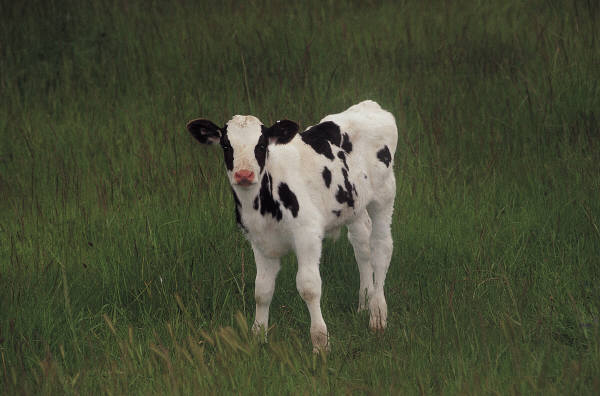 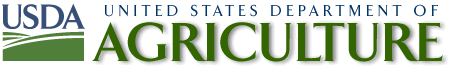 Animal and Plant Health InspectionServiceVeterinary ServicesNational Animal Health Monitoring System2150 Centre Dr , Bld. BFort Collins, CO  80526Form ApprovedOMB Number 0579-0205Approval expires: XX/XXXXProcedure: Enroll up to 4 heifer calves at birth, which includes collecting information on the Heifer Calf Diary CardFor up to 2 of the calves above, collect a sample of colostrum at first feeding.Collect ear notch samples from each of the enrolled calves (up to 4)Between 1 and 5 days of age, collect blood samples from enrolled calves (up to 4)At 2-4 weeks of age, collect fecal samples from up to 2 of the enrolled calves (separate collection record)BLOOD: Sample up to 4 heifer calves per month at 1 to 5 days after birth. 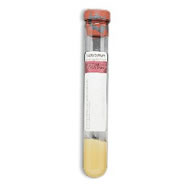 For each calf, collect at least 5-mL of blood in the 13-mL serum separator tube. Place a Calf ID sticker lengthwise on the tube.On the Data Collection Record: Complete the information at the top of the form.Place a Calf ID sticker in the space provided. Record the requested data on the appropriate line for each sample.If possible, centrifuge samples.Place tubes in refrigerator or on ice packs.Place tubes in a provided bubble bag and ship on ice with the colostrum samples.
NAHMS-309Jan 2014Continued…According to the Paperwork Reduction Act of 1995, an agency may not conduct or sponsor, and a person is not required to respond to, a collection of information unless it displays a valid OMB control number.  The valid OMB control number for this information collection is 0579-0205. The time required to complete this information collection is estimated to average .25 hours per response, including the time for reviewing instructions, searching existing data sources, gathering and maintaining the data needed, and completing and reviewing the collection of information.  Blood, Colostrum and Ear Notch Kit: «Kit_Number»COLOSTRUM: Collect first milking colostrum fed to 2 of the above calves.From the colostrum being fed to each calf, collect at least 45ml of colostrum in a flat bottom container. Place a Calf ID sticker on the container.On the Data Collection Record:-  	Complete the information at the top.- 	Place a Calf ID sticker in the space provided.-	Record the requested data on the appropriate line for each sample.Place each container in a Ziploc bag.Place containers in freezer until they are shipped on ice with the blood samples.EAR NOTCHES: Collect ear notches from each of the heifer calves sampled above.For each enrolled calf, collect an ear notch soon after birth and place in a small whirlpak bag.  Place a Calf ID sticker on the bag.  Do not use the label to close the bag.Complete the Data Collection Record for each of the ear notches.Place a Calf ID sticker in the space provided.Place all (up to four) whirlpak bags with ear notches into a large whirlpak bag.Place the bag in the refrigerator or on ice packs until shipped. Ship on ice with the blood and colostrum samples.FOR ALL SAMPLESShip blood samples, colostrum and ear notches to NVSL on ice within 24 hours of collection.   Include a copy of the Data Collection Record in the shipping box.Send the original Blood Collection Record to your Coordinator within 3 business days. Additional information regarding blood, colostrum and ear notch collection is described in the Biologics Manual.Continued…Continued…CBC Kit: «Kit_Number»First Feeding Colostrum from up to 2 Heifer Calves Ear Notches from up to 4 Heifer Calves Continued…NAHMS Dairy 2014 – Data Collection Record				Heifer CBC Kit: «Kit_Number»NAHMS Dairy 2014 – Data Collection Record				Heifer CBC Kit: «Kit_Number»NAHMS Dairy 2014 – Data Collection Record				Heifer CBC Kit: «Kit_Number»NAHMS Dairy 2014 – Data Collection Record				Heifer CBC Kit: «Kit_Number»NAHMS Dairy 2014 – Data Collection Record				Heifer CBC Kit: «Kit_Number»NAHMS Dairy 2014 – Data Collection Record				Heifer CBC Kit: «Kit_Number»State FIPS (2 digit)Operation # (4 digit)# of people involved_____ Fed VMO    _____ Fed AHT_____ State VMO  _____ St AHT_____ Producer     _____ Priv Vet_____ Others-specify:	Key Collector’s name & phoneHours to take & prep samplesTotal travel time8-digits: ST, Op, SiteEnter number for each categoryHoursHoursBlood from up to 4 Heifer Calves at 1 to 5 days after birthBlood from up to 4 Heifer Calves at 1 to 5 days after birthBlood from up to 4 Heifer Calves at 1 to 5 days after birthBlood from up to 4 Heifer Calves at 1 to 5 days after birthBlood from up to 4 Heifer Calves at 1 to 5 days after birthBlood from up to 4 Heifer Calves at 1 to 5 days after birthTube #NAHMS Calf IDEar Tag/ 
Farm Calf ID CollectionDateMM/DD/YYComments1Place sticker here!2Place sticker here!3Place sticker here!4Place sticker here!Container #NAHMS Calf ID	Ear Tag/ Farm Calf ID CollectionDateMM/DD/YYComments1Place sticker here!2Place sticker here!Bag #NAHMS Calf IDEar Tag/
Farm Calf IDCollectionDateMM/DD/YYComments1Place sticker here!2Place sticker here!3Place sticker here!4Place sticker here!NAHMS Dairy 2014 – Blood, Colostrum, Ear Notch Collection Heifer Calves	 CBC Kit: «Kit_Number»Fill in name, phone, NAHMS ID, and collection date. 	Collected by:____________________________________	Collector phone number:  (          )                                       .Submitter:  Camilla Kristensen, CEAH	NAHMS ID:_____________ Collection date: _____________Submission Form to NVSLPlace the matching stickers used on the tubes, containers and bags and send this page with the samples to NVSL 